Freedom of Information disclosure logOctober 2018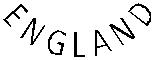 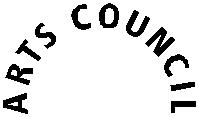 The disclosure log summarises responses to requests we’ve handled under the Freedom of Information Act 2000.Requester sought a copy of an application made by an individual artist to Grants for the Arts. This information was provided with Section 40 (2) and Section 43 (2) redactions. Requester sought a copy of nine applications to Developing Your Creative Practice by individual artists. This information was provided with Section 40 (2) and Section 43 (2) redactions.Requester sought information relating to telephone maintenance contracts held by Arts Council England. This information was provided.Requester sought a copy of ten applications made by individual artists and the following organisations to Grants for the Arts: Greyscale Theatre Company, Theatre Royal Wakefield, Not Too Tame, Open Sky Productions, Proto-type Theatre, OperaUpClose. They also requested any assessment documentation held in relation to these applications. This information was provided, where available, with Section 40 (2) and Section 43 (2) redactions.Requester sought information in relation to Arts Jobs. This information was provided, where available, though much of the request was for information that was not held.Requester sought information relating to catering costs for internal and external meetings at Arts Council England’s offices. This information was provided.Requester sought information relating to beverage costs for internal and external staff at Arts Council England’s offices, and a projection for the next 2 financial years. This information was provided.Requester sought a copy of an application submitted by an individual artist. This request was refused under Section 41 and Section 43 (2).Requester sought information related to the production of the report Cultural Democracy in Practice. This information was provided.Requester sought information concerning Acceptance in Lieu evaluations and consultations since 1990. This information was in the public domain, so links were provided.Requester sought all documentation held in relation to their own application to Grants for the Arts. This information was provided.Requester sought Project Grant and Grants for the Arts applications submitted by Middlesbrough Council, VAMOS Festival, Farne Enterprises and Festival of Thrift. This information was provided with Section 40 (2) and Section 43 (2) redactions.Requester sought information in relation to the Reviewing Committee decision around the artwork Madonna of the Pinks. This information was provided.Requester sought all internal communications and written documentation relating to their own applications. This information was provided with Section 36, Section 40 (2) and Section 43 redactions.Requester sought a copy of funding applications for two events they believed were funded by Arts Council England. This information was provided, where available, with Section 40 (2) and Section 43 (2) redactions. Part of the request was refused under Section 41 and Section 43 (2).Requester sought a copy of eight applications by individual artists to Developing Your Creative Practice. This information was provided with Section 40 (2) and Section 43 (2) redactions.Requester sought information relating to The Reviewing Committee on the Export of Works of Art and Objects of Cultural Interest. This information was provided where it was not already in the public domain. The requester was directed towards the material within the public domain.Requester sought information relating to a Feasibility Study carried out by Artsmark. This request was refused under Section 22.Requester sought copies of applications for funding made by Liverpool Queer Collective, Liverpool Pride and Mother’s Ruin. This information was provided, where available, with Section 40 (2) and Section 43 (2) redactions. Part of the request was refused under Section 43 (2).Requester sought copies of three applications for funding made by Verve, Penned in the Margins and 9 Arches. This information was provided with Section 40 (2) redactions.Requester sought information relating to IT software used by Arts Council England. This information was provided.Requester sought information relating to Government funding of Arts Council England. This information was public available, so a link was provided.Requester sought a copy of an activity report submitted by an individual for their Grants for the Arts funded project. This information was provided with Section 40 (2) redactions. They also requested further information which was refused under Section 40 (2).Requester sought information relating to legal disputes between Arts Council England and both central government departments and non-departmental government bodies. No information was held.Requester sought information relating to funding in Bristol, Bath and North East Somerset. This information was provided.Requester sought a copy of a funding application made by two individual artists. This request had previously been submitted by the same requester, and we established that they had simply lost their copy of our earlier response, and were able to provide a copy of this.Requester sought a copy of three applications to funding made by individual artists. This information was provided, where available, with Section 40 (2) and Section 43 (2) redactions. Part of the request was refused under Section Section 43 (2).Requester sought information relating to experimental theatre funding.  This information was provided.Requester sought copies of applications to funding made by Spectrum Association and Isle in Harmony. This information was provided with Section 40 (2) redactions.Requester sought a copy of the Small Scale Capital application, as well as scoring and decision process information, made by and around Opera North. This information was provided with Section 40 (2) redactions.Requester sought information relating to the funding history of an individual artist. This information was provided.Requester sought information relating to library and museum closures and upkeep. No information was held, but the requester was directed to CILIP and Libraries Connected.Requester sought information relating to Visual Arts organisations since 1997/98. This request was refused under Section 41 and Section 43 (2).Requester sought copies of four applications by individual artists to Developing Your Creative Practice. Following discussion with the requester, it was established that they were interested in seeing non-specific artform examples of DYCP applications in a timeframe that was shorter than the 20 working day deadline of a request, and as such they amended their request to be access to nine previously released DYCP applications, including one of those originally asked for. This information was provided with previously applied Section 40 (2) and Section 43 (2) redactions.Requester sought a copy of applications, supporting documents, appraisals, decisions, panel minutes and correspondence for any successful applications to Grants for the Arts and Arts Council National Lottery Project Grants over £50,000 in the London area, submitted by individual artists in 2017 and 2018. The requester also sought information on Arts Council England’s due diligence processes and controls, anti-fraud controls, and bank account requirements for applications of this nature. This information was provided with Section 40 (2), Section 41 and Section 43 (2) redactions. The requester also asked for copies of bank detail forms submitted by these organisations. This was refused under Section 40 (2), Section 41 and Section 43 (2). Requester sought a copy of the Creative Case for Diversity Ratings submitted by NPO Easten Angels for 2015/16, 2016/17 and 2017/18. This information was provided. 
About Freedom of Information RequestsAs a public authority, all written material we hold, including any correspondence you send to us, may be considered for release following a request to us under the Freedom of Information Act 2000, unless the information is exempt. To submit a freedom of information request, email foi@artscouncil.org.uk or make a request by post to: Senior Officer, Information, Arts Council England, 49 Lever Street, Manchester, M1 1FN Further readingOur Freedom of Information hub on the Arts Council website: http://www.artscouncil.org.uk/freedom-information Guidance on redactions within Freedom of Information request responses in Word and PDF formats.